Пошаговый процесс выбытия-списания литературы через КомплектаторСоздание КСУ на выбытие.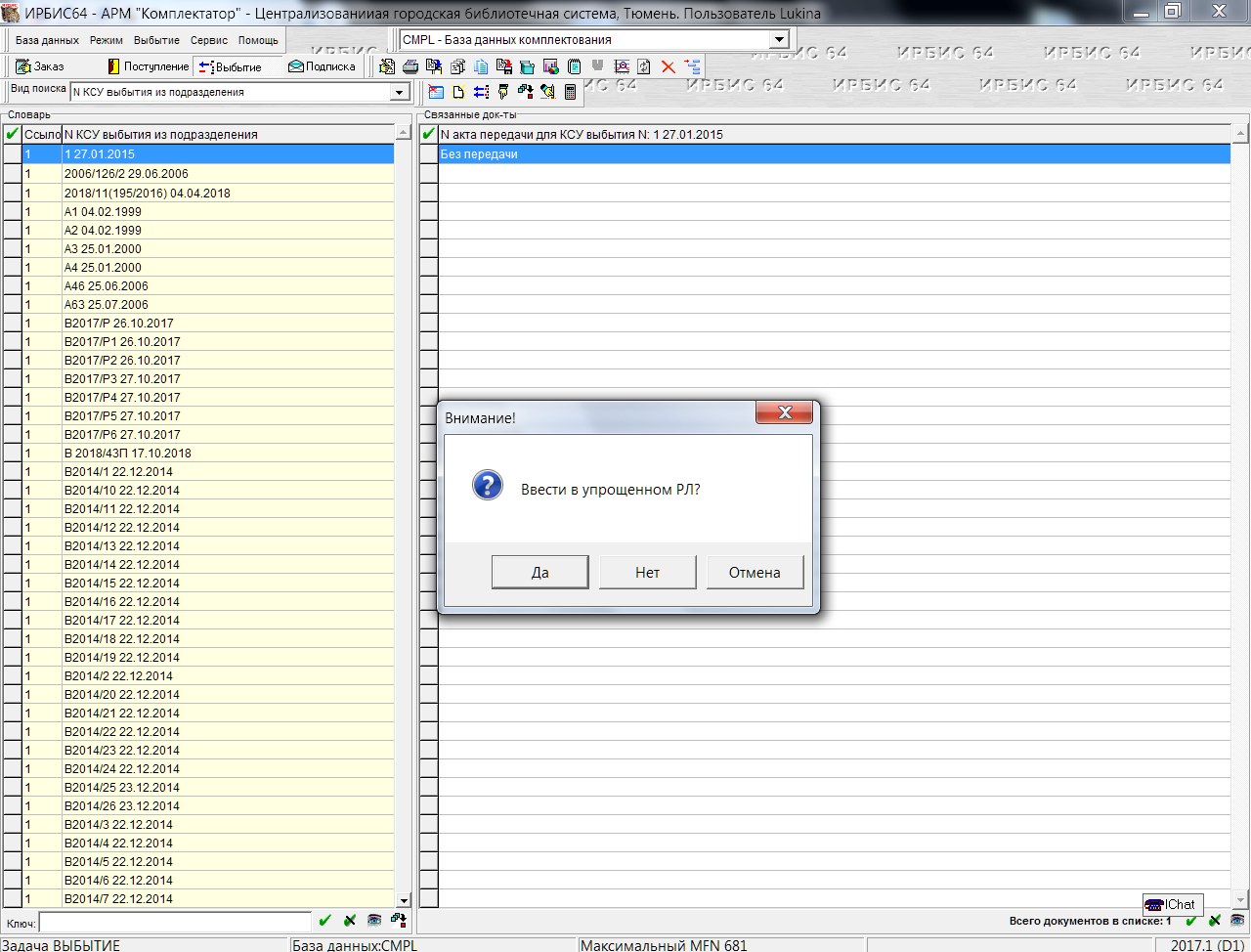 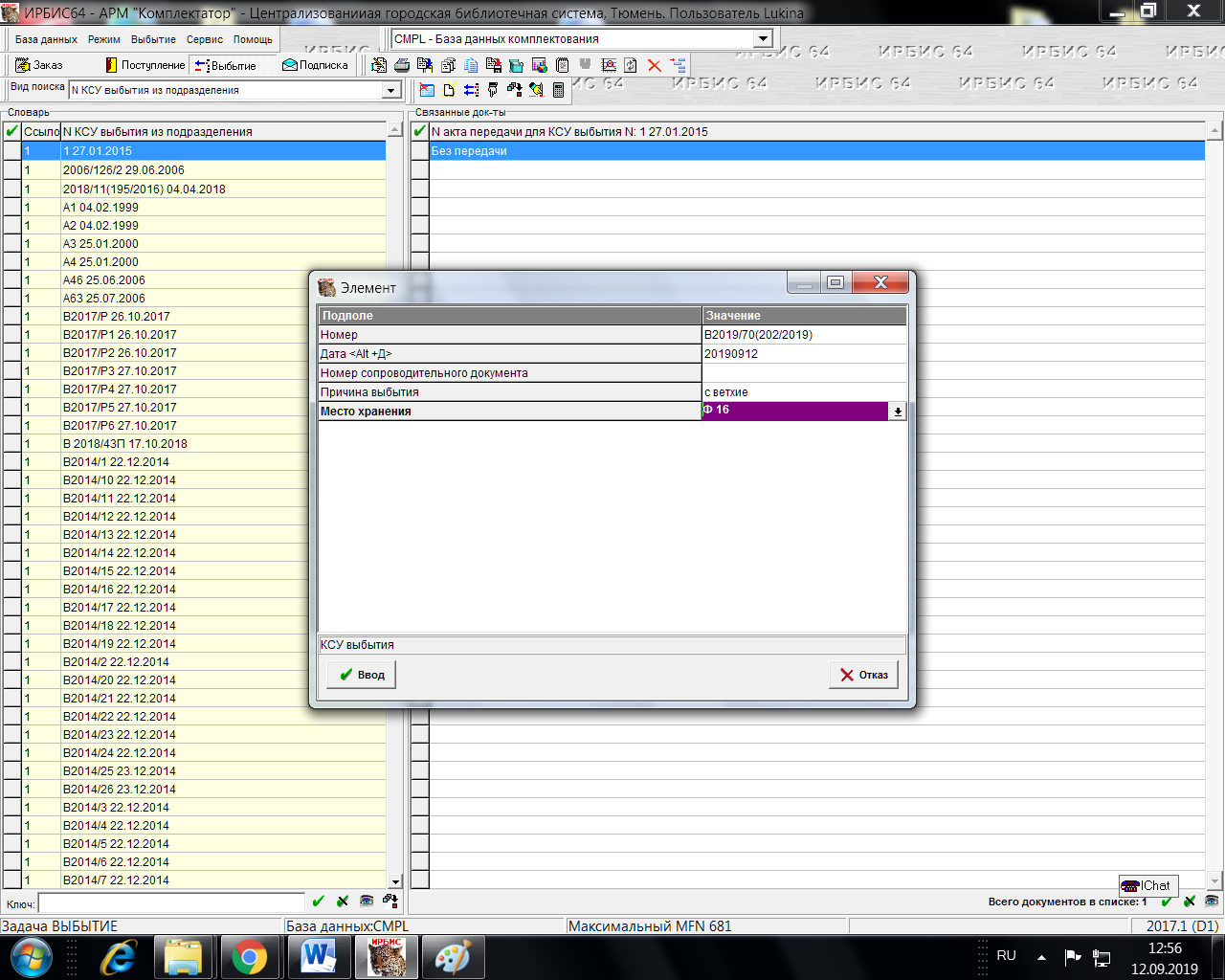 Введение нужной Базы данных и новой КСУ в Сервисе – Настройки.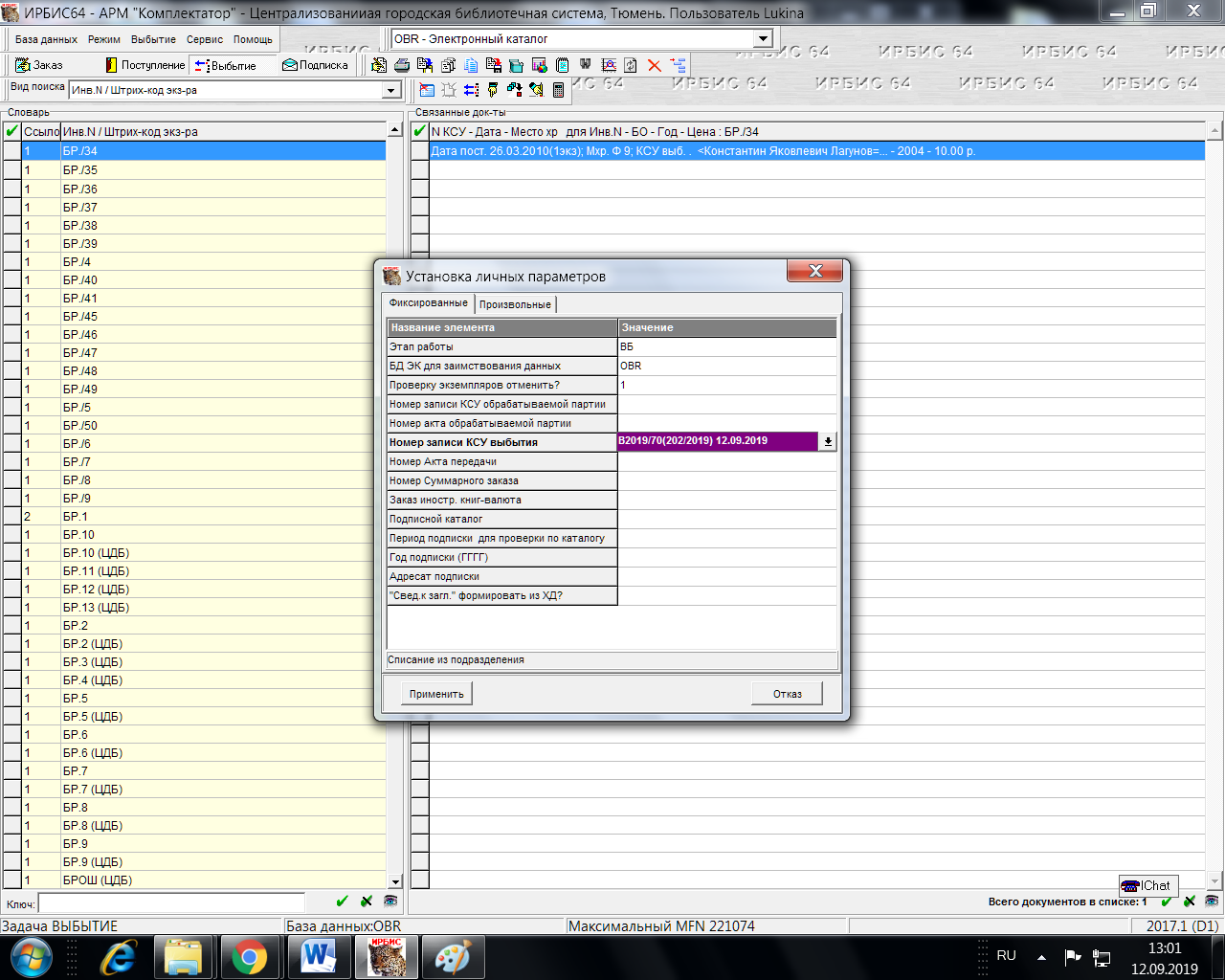 Работа с филиалом (в данном случае Ф 16, других филиалов в этом Акте нет).- Вид поиска: Инв. №/Штрих-код экз-ра;- Ключ: вводится инв. № книги;- В перечне находим экземпляр соответствующий инв. №, сверяем Автора и Заглавие, отмечаем экземпляр галочкой;- Нажимаем на иконку Корректировка.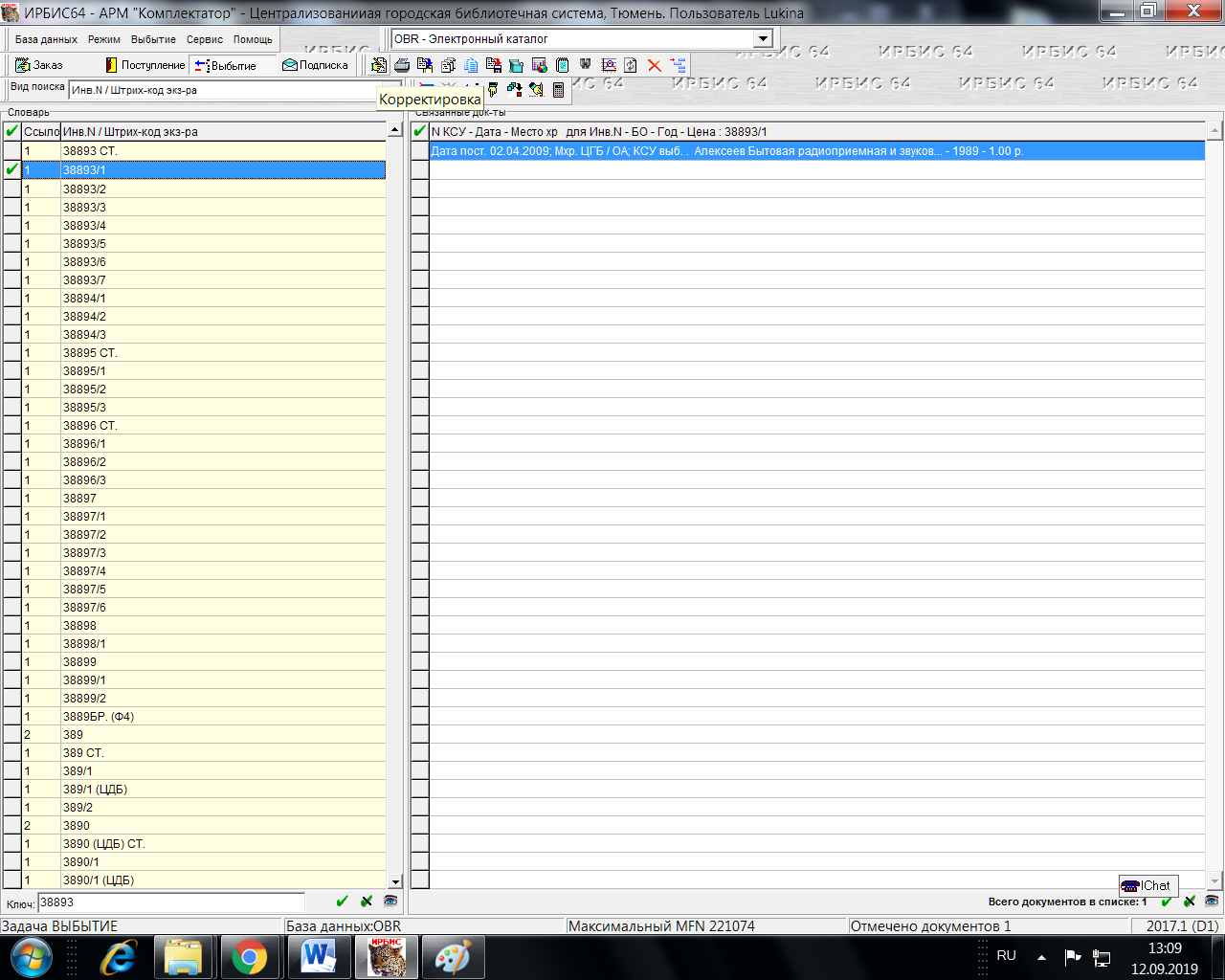 Во вкладке Экземпляры находим нужный экземпляр и заменяем Статус с О на 6. Сохраняем и проверяем еще раз. В измененной строке должен сохраниться статус: 6 и КСУ списания: В2019/70(202/2019)12.09.2019. Далее возврат зеленой стрелочкой. 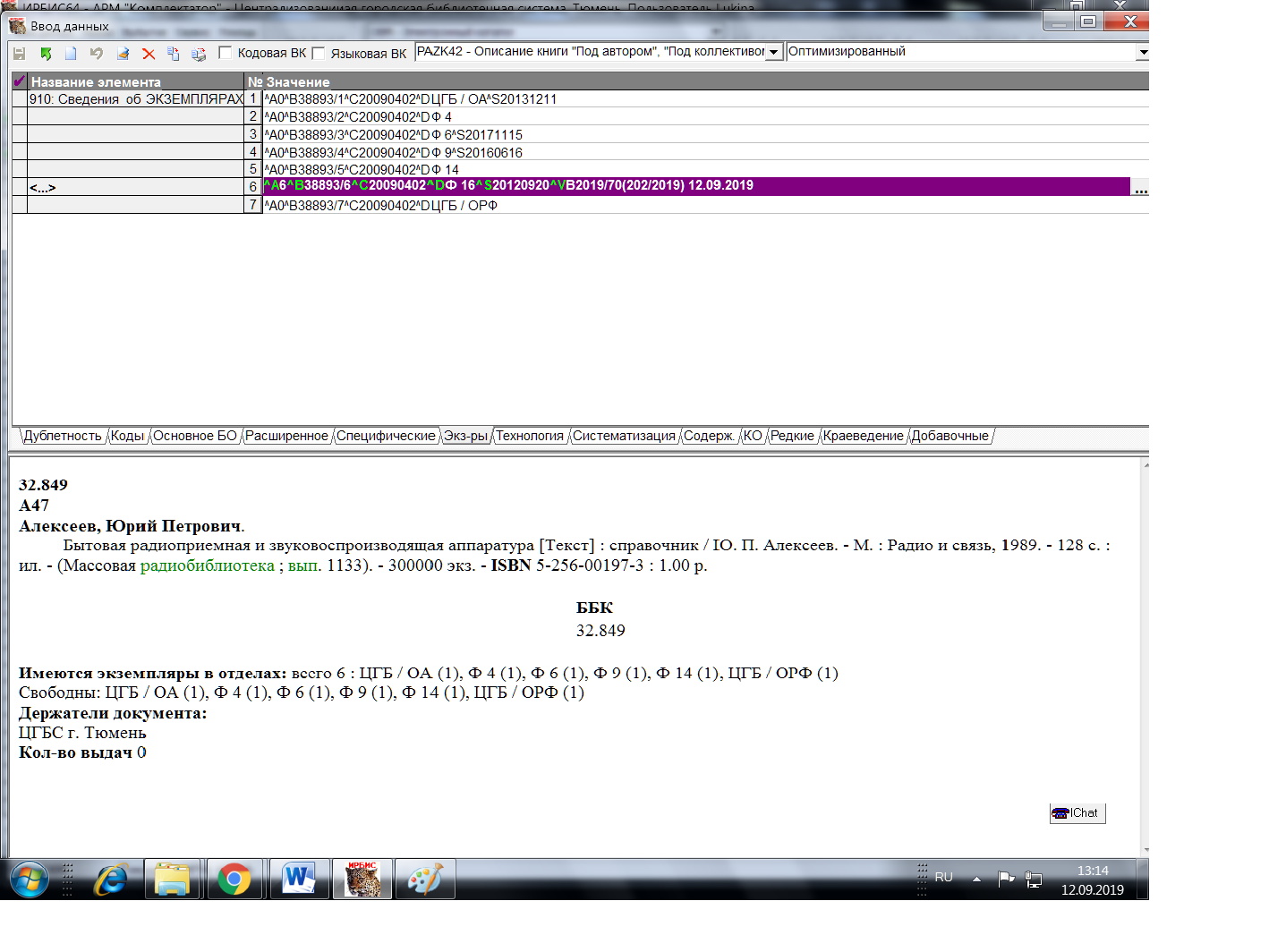 Снимаем галочку и в Ключе вводим Инв. Номер следующего экземпляра (если не снять галочку, будет выходить запись предыдущей книги).Для больше точности списываем по 10 экземпляров и проверяем через № КСУ выбытия из подразделения. После внесения в Акт 500 экз. книг производится завершение выбытия.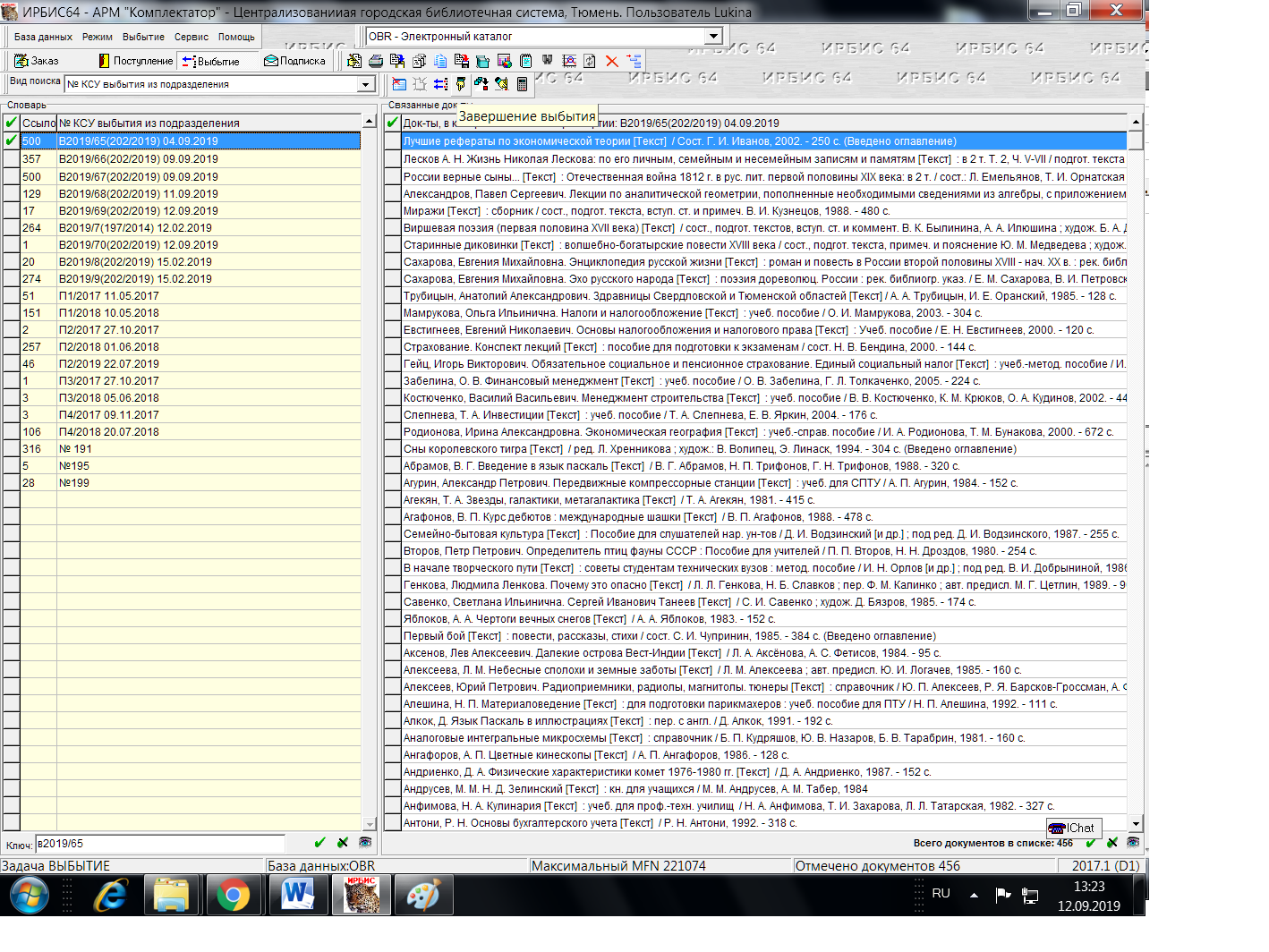 